Znak spr. SA.270.2.101.2023Załącznik nr 1(Nazwa i adres wykonawcy)___________________________dnia______________FORMULARZ OFERTOWY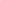 Skarb Państwa - Państwowe Gospodarstwo Leśne Lasy Państwowe, Nadleśnictwo Gołdap, ul. 1 Maja 33, 19-500 GołdapOdpowiadając na Ogłoszenie na „Zakup wraz dostawą i montażem 2 silosów paszowych wraz z przenośnikiem ślimakowym” niniejszym składam ofertę na realizację zamówienia:Za całkowite wykonanie przedmiotu zamówienia oferuję cenę brutto ………………………………. zł(słownie zł  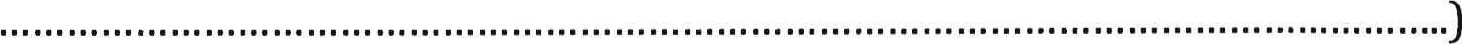 W tym:Cena brutto za 2 silosy obejmująca transport, rozładunek i montaż ………………zł  (słownie zł ……………………………………………………)Cena brutto za przenośnik ślimakowy obejmująca transport i rozładunek …………………zł (słownie…………………………………….)Oświadczam, że zapoznałem się z Warunkami realizacji zamówienia wraz z załącznikami i uzyskałem wszelkie informacje niezbędne do przygotowania niniejszej oferty. W przypadku wyboru oferty zobowiązuję się do zawarcia umowy zgodnej z niniejszą ofertą, na warunkach określonych w Ogłoszeniu wraz z załącznikami oraz w miejscu i terminie wyznaczonym przez Zamawiającego.Oświadczam, że nie podlegam wykluczeniu z postępowania na podstawie art. 7 ust. 1 ustawy z dnia 13 kwietnia 2022 r. o szczególnych rozwiązaniach w zakresie przeciwdziałania wspieraniu agresji na Ukrainę oraz służących ochronie bezpieczeństwa narodowego (Dz. U. 2022 poz. 835).Na wykonany przedmiot zamówienia udzielam……………… miesięcy gwarancji (minimum 24 miesiące)Wszelką korespondencję w sprawie niniejszego postępowania należy kierować na adres: _____________________________________________________________nr tel.:______________e-mail: ____________________________________Załącznikami do niniejszej oferty są:______________________________(podpis osób uprawnionych do reprezentowania Wykonawcy)